Контрольна робота № 6Мета: перевірити знання та вміння учнів за темою «Дроби»; розвивати уважність; виховувати культуру оформлення письмових робіт.Хід урокуІ. ОРГАНІЗАЦІЙНИЙ МОМЕНТІІ. ПОВІДОМЛЕННЯ ТЕМИ ТА МЕТИ УРОКУІІІ. КОНТРОЛЬ ЗНАНЬ1 варіант1. Запиши числа дробами. (1 бал)Одна восьма, дві третіх, шість десятих, три сьомих, чотири дев’ятих.2. Запиши дроби у порядку зростання (2 бали):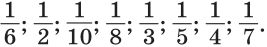 3. Знайди  від 4725 (1 бал)4. Обчисли (2 бали).5074 – 4902 : 6 + 1005. Розв’яжи задачу. (3 бали)До супермаркета привезли 300 кг картоплі. Третину картоплі продали першого дня, а решту розфасували в пакети, по 4 кг кожний. Скільки вийшло пакетів з картоплею?6. Розв’яжи задачу. (3 бали)Першого дня швачка пошила 4 жіночих костюми, а другого — 6 таких костюмів. На пошиття всіх жіночих костюмів швачка витратила 30 м тканини. Скільки метрів тканини витрачала швачка кожного дня?2 варіант1. Запиши числа дробами. (1 бал)П’ять сьомих, чотири шостих, сім восьмих, дві дев’ятих, шість дев’ятих.2. Запиши дроби у порядку спадання (2 бали).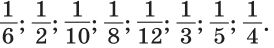 3. Знайди  від 3864. (1 бал)4. Обчисли. (2 бали)5074 – (4902 : 6 + 100)5. Розв’яжи задачу. (3 бали)В овочесховищі було 39 т 600 кг картоплі. Першого дня з овочесховища вивезли  цієї кількості, другого дня —  решти. Скільки кілограмів картоплі вивезли другого дня?6. Розв’яжи задачу. (3 бали)За добу 3 берези і 2 евкаліпти разом поглинають 760 л води. Одна береза поглинає 40 л води. Скільки літрів води поглинає один евкаліпт за добу?IV. ПІДСУМОК УРОКУ. РЕФЛЕКСІЯ— Чи вдалося успішно впоратися з усіма завданнями перевірної роботи?ІНФОРМАЦІЯ ДЛЯ ВЧИТЕЛЯВідповіді та розв’язанняРозв’язання1 варіант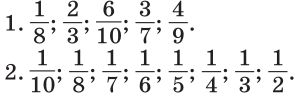 3. 4725 : 5 · 3 = 941 · 3 = 28354. 5074 – 4902 : 6 + 100 = 4357.5. 1) 300 : 3 = 100 (кг) — продали першого дня;    2) 300 – 100 = 200 (кг) — решта;    3) 200 : 4 = 50 (п.)Відповідь: вийшло 50 пакетів з картоплею.6. 1) 4 + 6 = 10 (к.) — всього костюмів;    2) 30 : 10 = 3 (м) — на один костюм;    3) 3 · 4 = 12 (м) — витратила швачка першого дня;    4) 3 · 6 = 18 (м) — витратила швачка другого дня.Відповідь: 12 м тканини витратила швачка першого дня, 18 м — другого дня.2 варіант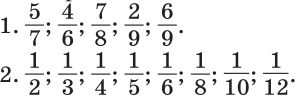 3. 3864 : 7 · 3 = 552 · 3 = 16564. 5074 – (4902 : 6 + 100) = 41575. 1) 39 600 : 100 · 9 = 3564 (кг) — картоплі вивезли з овочесховища в перший день;    2) 39 600 – 3564 = 36 036 (кг) — остача;    3) 36 036 : 9 = 4 т 4 кгВідповідь: 4 т 4 кг картоплі вивезли другого дня.6. 1) 40 · 3 = 120 (л) — води поглинають за добу три берези;    2) 760 – 120 = 640 (л) — води поглинають за добу два евкаліпти;    3) 640 : 2 = 320 (л)Відповідь: 320 літрів води за добу поглинає один евкаліпт.